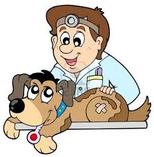                                                                            INFORME DE PATOLOGÍA                                                                           INFORME DE PATOLOGÍA                                                                           INFORME DE PATOLOGÍA                                                                           INFORME DE PATOLOGÍA¡Perros, gatos, lagartos y murciélagos!¡Estamos aquí para cuidar todo tipo de mascotas!¡Perros, gatos, lagartos y murciélagos!¡Estamos aquí para cuidar todo tipo de mascotas!¡Perros, gatos, lagartos y murciélagos!¡Estamos aquí para cuidar todo tipo de mascotas!Fecha: Cuenta del paciente: 56478Fecha: Cuenta del paciente: 56478ParaParaNombre del paciente: DEHistoria clínicaTerrier de 20 años con una gran masa en el hígadoDiagnósticoExamen general:Masa irregular y duraFaltan bordes definidosTamaño: 7 cm x 5 cmProfundidad: 3.5 cmExamen microscópico:No se observaron células malignas